Aanvraag tot terugbetaling van de AFSCHEIDSPREMIEAanvraagtermijn: de aanvraag wordt bij het SFTL ingediend binnen de drie jaar na de aanvang van het pensioen of stelsel van werkloosheid met werkgeverstoeslag - SWT.VAK IN TE VULLEN DOOR DE WERKGEVERNAAM EN ADRES VAN DE ONDERNEMINGEN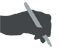 VAK IN TE VULLEN DOOR DE ARBEIDERVerklaart een bruto bedrag van …………… euro als afscheidspremie ontvangen te hebben van bovenvermelde 
werkgever. Schrijf hieronder  “Voor echt en waar verklaard”:		Handtekening arbeider:.  .  .  .  .  .  .  .  .  .  .  .  .  .  .  .  .  .  .  .  .  .  .  .  .  . Onderneming:Straat en nummer:Postcode: Gemeente: Contactpersoon:Functie:RSZ-nummer (verplicht):083 -  - Telefoonnummer:  Fax: E-mail:    E-mail:    Verklaart op zijn eer dat 
de arbeider:- een bruto afscheidspremie van ……………. euro ontvangen heeftDuidt het correcte vakje aan en vul verder aan(Indien optie 2, vul in ondernemingen lijst) minstens 5 jaar in dienst was tijdens een periode van 10 jaar voorafgaand aan de aanvang van het persioen/SWT sedert 5 jaar in dienst was van ondernemingen in de sector transport en logistiek in de RSZ-categorie 083 tijdens een periode van 10 jaar 
voorafgaand aan de aanvang van het pensioen/SWTOnderneming:Straat en nummer:Postcode: Gemeente: Onderneming:Straat en nummer:Postcode: Gemeente: Onderneming:Straat en nummer:Postcode: Gemeente: Onderneming:Straat en nummer:Postcode: Gemeente: Onderneming:Straat en nummer:Postcode: Gemeente: De tussenkomst mag gestort worden op volgende rekening van de onderneming:IBAN BE  -  -  -  BIC  Ondergetekende naam: voornaam:Rijksregisternummer:  Datum:.  .   /  .  .  /  .  .  .  .  (dd/mm/jjjj)